Year 2 (Monday 22.2.21)Exercise: Stretch your arms across your body and touch the opposite foot. Try with the other side. Repeat 5 times. Then do 20 star jumps. 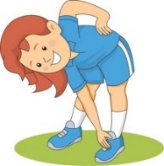 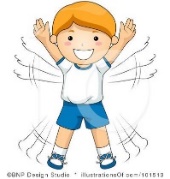 EnglishLearning intention: To use imperative verbs (bossy verbs)Use the PowerPoint to remind you about what imperative verbs are. Then complete the worksheet, using imperative verbs to write simple instructions. If you have access to the internet, you could also watch this video or try the quizzes if you would like to: https://www.bbc.co.uk/bitesize/articles/zv98jhv Alternative 1: Listen to the PowerPoint about imperative verbs (bossy verbs). What are the verbs asking you to do? Afterwards, choose the correct imperative verb to fit the sentences on the worksheet.Alternative 2: Listen to the PowerPoint about imperative verbs (bossy verbs). Can you choose your own bossy verbs to go with the pictures in the PowerPoint? Practise saying your bossy verbs out loud as an instruction.Spelling:   Mr   Mrs   parentsHandwritingPractise ‘ur’ using the PowerPoint. Alternative 1: practise ‘air’ using the PowerPoint. Alternative 2: practise ‘g’ using the PowerPoint.ReadingBlue and grey: Using the front cover and first page of the text, can you make a prediction about our new book? What kind of book is it? What do you think will happen?Orange and yellow: Our new book has a lot of words with the ‘oo’ sound. Use your phonics skills to read ‘oo’ words on the sheet – remember you can say this as the long ‘oo’ (poo at the zoo) or the short ‘oo’ (look at a book).Alternative readingPink and purple: Remember that a prediction is a good guess about what happens in a story. Make a prediction using the front cover and clues from our next story, ‘Tom’s Tricks’.Red and green: Using the sheet, look at the speed sounds, green words and red words from our new story. Can you try to read them by yourself?MathsLearning intention:  To understand the ‘x’ and ‘÷’ symbol. Look at the PowerPoint  to consolidate your knowledge of multiplication as arrays and begin to use this to find the division calculations. Use your knoweldge to complete the activiites on the worksheet. Look at Alternative 1: Use the PowerPoint to explore the ‘x’ and ‘÷’ symbols then complete the proforma. Alternative 2: Use the PowerPoint to consolidate counting in twos. You could use objects found in your home to help you answer the questions on the PowerPoint. Geography Learning intention- To identify the seven continents and increase knowledge about them. Use the PowerPoint to find out about the continent of South America. Tell an adult or write down at least four facts you have learnt about this continent. If you have access to the internet you could find out more about South America.  https://www.bbc.co.uk/teach/class-clips-video/pshe-eyfs-ks1-go-jetters-continent-of-south-america/zjrbf4jAlternative 1 Use the Alternative 1 PowerPoint to learn about the continent of South America. Tell an adult what you have learnt or draw pictures and label them. . If you have access to the internet you could find out more about South America.  https://www.bbc.co.uk/teach/class-clips-video/pshe-eyfs-ks1-go-jetters-continent-of-south-america/zjrbf4jAlternative 2 Use the Alternative 2 PowerPoint to learn about the continent of South America. Tell an adult what you have learnt or draw pictures and label them. . If you have access to the internet you could find out more about South America.  https://www.bbc.co.uk/teach/class-clips-video/pshe-eyfs-ks1-go-jetters-continent-of-south-america/zjrbf4jRemember school website is: http://www.moorside.newcastle.sch.uk/websiteIf stuck or want to send completed work then email linda.hall@moorside.newcastle.sch.uk  